от 21 марта 2022 года										№ 231О внесении изменений в постановление администрации городского округа город Шахунья Нижегородской области  от 28 июня 2021 года № 694 «Об утверждении Перечня главных  распорядителей средств бюджета городского округа город Шахунья, получателей средств бюджета  городского округа город Шахунья и перечней муниципальных бюджетных, муниципальных автономных учреждений  городского округа город Шахунья  Нижегородской области»Администрация городского округа город Шахунья  п о с т а н о в л я е т:1. Внести изменения в постановление администрации городского округа город Шахунья Нижегородской области от 28 июня 2021 года № 694 «Об утверждении Перечня главных  распорядителей средств бюджета городского округа город Шахунья, получателей средств бюджета городского округа город Шахунья и перечней муниципальных бюджетных, муниципальных автономных учреждений  городского округа город Шахунья Нижегородской области» изложив перечень главных распорядителей средств бюджета городского округа город Шахунья, получателей средств бюджета городского округа город Шахунья в новой редакции, в соответствии 
с приложением к настоящему постановлению.  2. Настоящее постановление вступает в  силу с момента его подписания. Действие настоящего постановления распространяется на правоотношения, возникшие с 
4 марта 2022 года.3. Начальнику общего отдела администрации городского округа город Шахунья Нижегородской области обеспечить размещение настоящего постановления на официальном сайте администрации городского округа город Шахунья Нижегородской области.   4. Контроль за исполнением настоящего постановления возложить на начальника Финансового управления  администрации городского округа город Шахунья М.Е. Зубареву.Глава местного самоуправлениягородского округа город Шахунья						          Р.В.КошелевПриложениек постановлению администрациигородского округа город Шахуньяот 21.03.2022 г. № 231Перечень главных распорядителей средств бюджета городского округа город Шахунья,получателей средств бюджета городского округа город Шахунья________________________________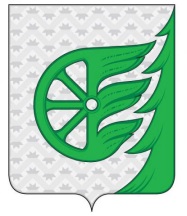 Администрация городского округа город ШахуньяНижегородской областиП О С Т А Н О В Л Е Н И Е№ п/пКодГлавный распорядитель бюджетных средств№п/пПолучатель средств городского округа1. 001Финансовое управление  администрации городского округа город Шахунья  Нижегородской  области1.1.Финансовое управление  администрации городского округа город Шахунья  Нижегородской  области2.057Муниципальное казенное учреждение культуры «Центр организационно-методической работы учреждений культуры городского округа город Шахунья Нижегородской области2.1.Муниципальное казенное учреждение культуры «Центр организационно-методической работы учреждений культуры городского округа город Шахунья Нижегородской области2.057Муниципальное казенное учреждение культуры «Центр организационно-методической работы учреждений культуры городского округа город Шахунья Нижегородской области2.2Муниципальное казенное учреждение культуры « Центр по обеспечению деятельности  учреждений культуры городского округа город Шахунья Нижегородской области»3.074Управление образования администрации городского округа город Шахунья  Нижегородской области  3.1.Управление образования администрации городского округа город Шахунья  Нижегородской области 3.074Управление образования администрации городского округа город Шахунья  Нижегородской области  3.2.Муниципальное казенное учреждение «Многофункциональный  сервисный центр системы образования городского округа город Шахунья Нижегородской области»4.082Управление сельского хозяйства администрации городского округа город Шахунья Нижегородской области4.1.Управление сельского хозяйства администрации городского округа город Шахунья Нижегородской области5.330Совет депутатов городского округа город Шахунья Нижегородской области 5.1.Совет депутатов городского округа город Шахунья Нижегородской области6.488Управление по работе с территориями и благоустройству администрации городского округа город Шахунья Нижегородской области6.1.Управление по работе с территориями и благоустройству администрации городского округа город Шахунья Нижегородской области6.488Управление по работе с территориями и благоустройству администрации городского округа город Шахунья Нижегородской области6.2.Вахтанский территориальный отдел администрации городского округа город Шахунья Нижегородской области6.488Управление по работе с территориями и благоустройству администрации городского округа город Шахунья Нижегородской области6.3.Сявский  территориальный отдел администрации городского округа город Шахунья Нижегородской области7.366Управление экономики, прогнозирования, инвестиционной политики и муниципального имущества городского округа  город Шахунья Нижегородской области7.1.Управление экономики, прогнозирования, инвестиционной политики и муниципального имущества городского округа  город Шахунья Нижегородской области8.487Администрация городского округа город Шахунья   Нижегородской области8.1.Администрация городского округа город Шахунья   Нижегородской области8.487Администрация городского округа город Шахунья   Нижегородской области8.2.Муниципальное Казенное Учреждение «Учреждение по обеспечению деятельности органов местного самоуправления городского округа город Шахунья Нижегородской области»9305Контрольно-счетная комиссия городского округа город Шахунья Нижегородской области9.1Контрольно-счетная комиссия городского округа город Шахунья Нижегородской области